Эпидемический паротит (свинка)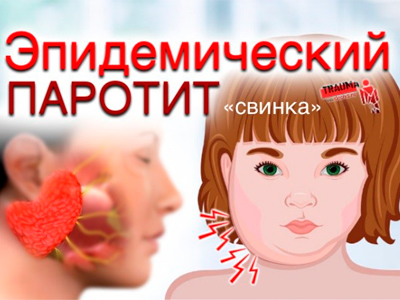 Свинка — болезнь, которая развивается при поражении вирусом слюнных желез, часто встречается в детском возрасте. До создания вакцины против вируса, вызывающего эту болезнь, она встречалась повсеместно. Пути зараженияЗаражение вирусом паротита происходит от больного с явной или латентной формой заболевания. Инфекция распространяется воздушно-капельным путем посредством выделяемой при разговоре, чихании, кашле слюны, слизи. Не исключена возможность заразиться эпидемическим паротитом контактно-бытовым способом — через общую посуду, предметы ухода за больным, игрушки. В некоторых случаях происходит передача болезни плоду в период беременности.Человек выделяет вирус свинки в течение 5—7 дней после инфицирования. Заразить другого он может за 1—2 дня до проявления начальных симптомов болезни. По этой причине следует исключить контакт с пораженным свинкой человеком на 5 дней с момента появления клинической картины.Обычно эпидемический паротит отмечается у детей в период с 1,5 до 15 лет. У пациентов мужского пола заболевание встречается чаще, чем у женского пола. Возможно появление болезни у взрослых.Возбудитель свинки — парамиксовирус. Его носителями являются только люди.Вирус слабо устойчив во внешней среде и погибает при:высокой температуре (проглаживание утюгом, ошпаривание, кипячение);влиянии ультрафиолетового облучения;просушивании;воздействии кислой или щелочной среды, например, раствора мыла;обработке этиловым спиртом с концентрацией от 50%;воздействии раствором формалина с концентрацией от 0,1% и другими антисептическими средствами.В условиях пониженной температуры возбудитель может сохраняться в окружающей среде до 1 года.СимптомыНачинается заболевание остро. Сначала поднимается температура тела до высоких цифр. Держится она на протяжении 7 дней. Иногда болезнь может протекать без повышения температуры тела. Ранний признак свинки — сильная боль за ушами при надавливании. Редко возможно бессимптомное течение заболевания.Главные признаки болезни свинки и симптомы:припухлость и боль в зоне слюнных желез (околоушных, подчелюстных и подъязычных);подъем температуры тела;слабость, вялость, повышенная утомляемость;нарушение снаболь в голове, мышцах, суставах;сухость в ротовой полости;утрату аппетита.Обычно появляется двусторонний паротит. При нем воспаляются слюнные железы с каждой стороны. Их болезненность сохраняется на протяжении 3—4 дней. Отечность может переходить с зоны слюнных желез на шею. На 7 день припухлость сходит и больной начинает выздоравливать.У взрослых заболевание развивается более тяжело, с продолжительным начальным периодом и яркой клинической картиной. Часто отмечается воспаление подчелюстных, подъязычных слюнных желез, нарушения пищеварения. На выздоровление у взрослых пациентов уходит до 2 недель.Различают по степени тяжести 3 формы эпидемического паротита:легкая (острый период продолжается 1—2 дня, признаки общей интоксикации организма отсутствуют);средней тяжести (заболевание с выраженной клинической картиной, возможно поражение различных желез помимо слюнных);тяжелая (признаки болезни сильно выражены, общая интоксикация организма держится свыше 7 дней, поражаются все органы и нервная система).В последнее время в половине случаев болезни отмечается стертое, бессимптомное течение. Риск заразиться свинкой повышается:у непривитых людей;при частых ОРЗ, ОРВИ;в межсезонье, когда снижается коллективный иммунитет;при наличии хронических болезней;на фоне продолжительного лечения гормонами, антибактериальными средствами;при нерациональном, дефицитном по калориям питании;при нарушении личной гигиены и правил карантина, особенно в период контакта с заболевшим.ПрофилактикаДля профилактики свинки большое значение имеет своевременная вакцинация ребенка. По плану ее проводят детям живой вакциной в 1 год и в 6 лет. В более старшем возрасте возможно проведение прививки в условиях высокого риска заражения. По данным статистики, привитые дети и взрослые болеют паротитом редко. Риск появления осложнений тоже значительно снижается.Вакцина надлежащего качества формирует надежный иммунитет от эпидемического паротита.Если ребенок не привит и оказался болен, то его изолируют на 1,5 недели. В саду и школе детей разобщают на время карантина (от 3 недель). Контактные дети остаются дома на инкубационный период (с 11 по 21 день).ОсложненияПри эпидемическом паротите нередки осложнения.В детском возрасте болезнь проходит легко. У взрослых она длится в более тяжелой форме, возможен осложненный вариант.До начала массовых прививок эпидемический паротит часто являлся причиной вирусного менингита. В 10% случаев у мужчин на фоне свинки развивался орхит. Осложнение проявлялось болью и отечностью яичек, подъемом температуры тела, тошнотой, рвотой. Местные признаки поражения яичек могут наблюдаться несколько недель.У женщин свинка порой осложняется воспалением яичников и грудных желез.Иногда болезнь осложняется одно- или двусторонней глухотой, бесплодием.Другие последствия свинки:воспаление поджелудочной железы;отек глотки, языка, гортани;воспаление бартолиновых желез у женщин;гломерулонефрит;воспаление сердечной мышцы;поражение лицевого и зрительного нерва;воспаление и боли суставов;сахарный диабет;воспаление уретры и мочевого пузыря;патология щитовидной железы;воспаление вилочковой железы;поражение слезного мешка.На фоне свинки могут появиться нервные заболевания:частичные параличи;водянка головного мозга;воспаление мозговых оболочек, в том числе с вовлечением головного мозга.УЗ «Дятловская ЦРБ» врач педиатр Тыць В.А.